Look and write what colors they like and don’t like.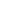 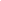 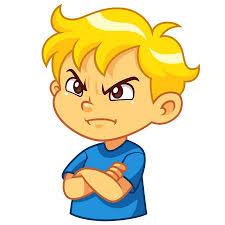 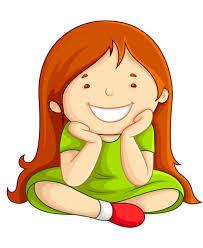 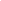 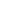 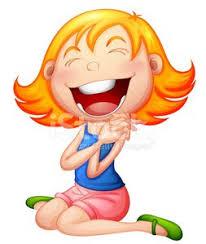 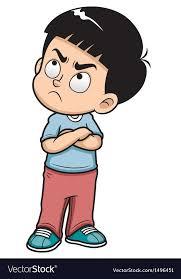 And what is your favourite color?_____________________________________________Answer keyI don’t like blue and yellow.I like green and red.I like orange and pink.I don’t like purple and black.My  favorite color is ......................Name: ____________________________    Surname: ____________________________    Nber: ____   Grade/Class: _____Name: ____________________________    Surname: ____________________________    Nber: ____   Grade/Class: _____Name: ____________________________    Surname: ____________________________    Nber: ____   Grade/Class: _____Assessment: _____________________________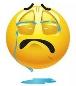 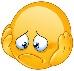 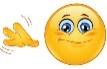 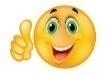 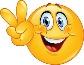 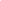 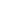 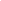 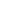 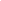 Date: ___________________________________________________    Date: ___________________________________________________    Assessment: _____________________________Teacher’s signature:___________________________Parent’s signature:___________________________